ANEXO GFORMULARIO ACTA SÍNTESISFacultad: F.A.D.Carrera: PROFESORADO DE TEATROUnidad o Espacio Curricular: DIDACTICA DEL TEATRO NIVEL INICIAL Y PRIMARIOFecha: 23/03/2021Datos de la Convocatoria. Fecha de vigencia de la publicación: 17/03/2021 HASTA 19/03/2021Horario de inscripción y recepción de la documentación: ONLINE Duración del cursado: CUATRIMESTRAL Horario del dictado: VIERNES 18:00 A 20:400HS.Curso/División: 3° AÑOCarga horaria: 4 HORASCausal de la vacante: JUBILACION ORDINARIAListado de inscriptos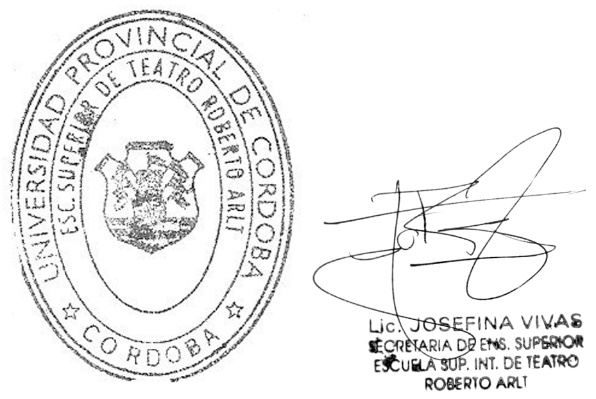 N° de inscripciónApellido y NombreDNITitulación01CASTAGNO, JORGELINA31057961PROFESORADO  DE  ARTES EN TEATRO.02EIRIN, JUSTINA35663315DISEÑO ESCENOGRAFICO. TRAYECTO PEDAGOGICO.03CAVO, CRISTIAN24224226PROFESORADO UNIVERSITARIO EN TECNICAS TEATRALES Y DIRECCION ACTORAL. TECNICO SUPERIOR EN PUBLICIDAD.04BADINO, MARINA29312952PROFESORADO  DE  ARTES EN TEATRO.TECNICATURA SUPERIOR EN TECNICAS TEATRALES.TECNICATURA SUPERIOR EN PLANEAMIENTO, ORGANIZACIÓN Y ADMINISTRACION DE LA EDUCACION.05SENA, CARLINA24173642PROFESORADO  EN TECNICAS TEATRALES.MAESTRIA EN COACHING EDUCATIVO.06VACA NARVAJA, CAROLINA22161250PROFESORADO  EN TECNICAS TEATRALES.SEMINARIO DE TEATRO JOLIE LIBOIS.